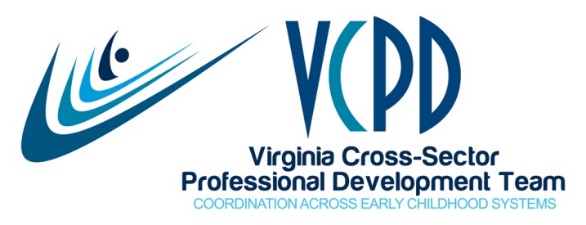 VCPD MeetingApril 11, 2017    2:30-4:00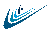 MEETING SUMMARYPresent   Welcome and Agenda OverviewOur March face-to-face meeting was canceled due to bad weather, so we had a full agenda for this April meeting.  New Products Developed by the Quality Assurance Workgroup)Donna shared the two new documents developed by the Quality Assurance Workgroup:  Guide to Choose a Professional Development ProviderChecklist to Choose a Professional Development ProviderThe Guide includes many detailed questions and space for notes.  The Checklist is a quicker and less detailed version and might be more suitable as a screening tool when vetting a new PD provider.  Jaye noted that the QA Workgroup developed PD provider competencies a few years ago. These competencies led to the development of VCPD 101.  All of these resources work together as a nice package.  The new documents can be found on the VCPD website under ‘What’s New?”Task:  VDSS may review and determine how these documents may be a part of the IMPACT Registry.Creating Connections to Shining Stars ConferenceCori shared that registration is now open. Currently we have 43 presenters, 109 participants and 4-5 vendors registered in addition to volunteer staff and CCSS Workgroup members. All of us need to encourage people to register as soon as possible.In contrast, guest rooms are Hotel Roanoke are almost sold out.  Tuesday evening and Friday evening are completely sold out, and a few additional rooms are being added to the block for Tuesday.  A few rooms are left on Wednesday and Thursday nights.  A concern is that rooms may not be available when CCSS scholarships and awards are determined.   Out upcoming marketing strategy is to send Constant Contacts with ideas of sessions that will appeal to individual groups (EI, ECSE, etc).  Also, the app (download from the App Store) is live and has all of the sessions listed as does www.vcpd.net/conference/.Task:  Send Kristen 3-4 sessions that your organization thinks will be most beneficial to your particular group.  This will allow these groups to be targeted. If Kristen does not get these, she will try to determine sessions to target based on hot topics.Task: Let Cori know if you hear that participants can’t get a room in the block.  Based on this information, she will attempt to get more rooms if needed. Ann L’hospital suggested creating a google form for this that could come to Cori.Task:  Everyone please disseminate information far and wide. When constant contacts come out, please send on to your listservs. VCPD SustainabilitySandy shared that VCPD Governance is continuing to seek solutions to our funding issues, but so far no additional funding has been identified.  As of September 30, 2017 the funding will only support about 13 hours of Jaye’s salary.  There is no funding to support the infrastructure needed to “run” VCPD. Agency Focus: ICFMissy Smith, filling in for Tammy Petrowicz, shared information about ICF who provides technical assistance to Head Start.  Updates and AnnouncementsVCPD 101 was offered to VQ professional development providers in Hampton, Wytheville, Roanoke, and Fredericksburg.  Modules 1 and 4 were offered as a pre-conference institute at the VAECE Conference in Hampton on March 30.  Module 2 as presented at the Head Start Conference in Roanoke on April 5.Our Regional Consortia are busy with Summit planning and with reviewing applications for Scholarships for CCSS.CentralThe CCSS Scholarship application deadline was April 1st. As of this date we have 2 applicants. The governance group had originally decided to offer to pay for up to 5 registrations. During the upcoming Central governance meeting on April 20th, the group will decide whether to extend the application deadline or include additional components like lodging for the existing applicants.  	Registration for the VCPD Central 2017 Summit is now open to participants from all regions.  The Summit will be held at the Hunton Community Center (Glen Allen, Henrico County) from 9:00 am to 3:30 pm on Monday, May 1st. The cost is $25 per person which includes The Workbook of Human Superpowers by Mayra Porrata, M.Ed., and Kristie Pretti-Frontczak, Ph.D., A light breakfast and boxed lunch and other assorted presentation materials will be provided. The day will be devoted to helping coaches, trainers, technical assistance providers, and university faculty in the area of early childhood reflect on their skills as professional development providers. Dr. Kristie Pretti-Frontczak will help participants unpack her approach to transforming professional learning and practice. A short video message from Kristie is at https://www.youtube.com/watch?v=nD7_F9UpVsAwas	Additional information is at http://www.cvent.com/events/vcpd-central-region-spring-summit/event-summary-ae2f627ae8f54fb284fa1b1cb3e4a512.aspxEasternThe Eastern Region's Annual VCPD Summit was held on March 13, 2017, featuring keynote speaker Marsha Goodman, M.Ed., Early Childhood Consultant. Marsha provided a detailed review of the CSEFEL Pyramid Model and also shared where to locate the most up to date information on Early Childhood Mental Health Education. In addition, they had the opportunity to hear VCPD updates from Jaye Harvey. Also, Kerry Lambert and Kristin Ingram, from ODU-TTAC, shared valuable material on the essential characteristics of Professional Learning Communities. 	NorthernThe Northern Region's Annual VCPD Summit is on May 18, 2017, featuring keynote speaker Dr. R. Christopher Swanson, Associate Research Scientist, Johns Hopkins University. Dr. Swanson will provide insight related to early childhood advocacy in challenging and uncertain political climates as he shares the keynote, "The State of Early Childhood Now." In addition, they will have the opportunity to hear pertinent updates from regional leaders regarding state and national early childhood initiatives. Also updates will be provided by members of the School Readiness Committee and Infant Mental Health.PiedmontThe Piedmont VCPD Summit will be held on Monday, May 22nd at Virginia Western Community College in Roanoke.  Hours are 9-3:30 and the presenter is Jennifer Testa, formerly from JMU. Her session is entitled Learning and the Brain.The brain is a machine. An amazing machine. An amazing machine that is so amazing it doesn’t even have the ability to understand itself. Recent research has given us exciting insight into how the brain learns. What we find is that many environments fail to take into consideration what happens naturally within us – learning. Truth is, we are always learning. Unfortunately, there are times when we just aren’t learning what was intended. In this session, we will work to develop an understanding of how that learning takes place, why the brain remembers some things but not others, and how we can limit the barriers to developing memories.Western Kristy Worley announced that their next meeting is Monday, April 10th. They will finalize plans for their VCPD Summit.  Registration is open and they currently have 15 registered. So far, they do not have any scholarship applications turned in for the CCSS Conference.  They will be contacting individual programs to see if they are interested in attending.The Inclusive Practices Workgroup has a face-to-face meeting (with distance capability) scheduled for April 27, 2017. The Creating Connections to Shining Stars Workgroup is meeting via GoToMeeting on April 19, 2017.Members of Governance (serving as Virginia’s ECPC Team) will participate in the Early Childhood Personnel Center Leadership Institute on September 17-20 in Connecticut. The VCPD brochure has been revised to include the new Inclusive Practices Workgroup.  Download and print the brochure from the website.	http://www.vcpd.net/brochure/Child Care Aware of Virginia is offering free First Aid and CPR training for subsidy providers of infants and toddlers in family childcare or centers.  Other providers may attend if space is available.  Training are occurring regionally through June 30th.  Go to http://va.childcareaware.org/free-infantpediatric-cpr-and-first-aid-training-project/  or call 866-KIDS-TLC for additional information. Project SEED has just learned that they will not receive continued funding after July 1, 2017.  They are seeking ways to continue their important work. Continuous Improvement What worked about today’s meeting?	Ability to continue to do virtual meetings	Opportunity to brainstorm about CCSS 2017 registrationHow can we improve?		Nothing notedFuture VCPD MeetingsMay: No MeetingJune 13: Face-to-Face from 10:00-3:00 at the Tuckahoe LibraryJuly 19-21: CCSS ConferenceAugust 8: GoToWebinarBrock, Jackie RobinsonCook, CathyDeLuca, TracyEdman, TraceyGillikin, KathyGrifa, BonnieHarvey, JayeHenderson, CherylHill, CoriHouck, PamelaIngram, KristenJackson, SakinaKern, CindyKolodzinksi, ClarissaKotz, MeganLawson, AletaL’hospital, AnnLiberman, DonnaMeyers, Kris Owen, JanetPopp, PatRakes, SusanneRouse, AngelaSmith, MissyStepien, DebiStutt, AmyWatkins, PeggyWhite, Mary LynnWilberger, SandyWiley, LynnWilliams, Mira ColeWorley, Kristy